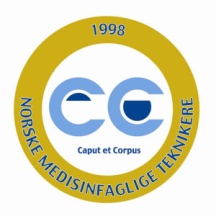 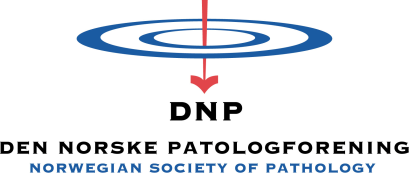 SKJEMA FOR RESERTIFISERING AVOBDUKSJONSTEKNIKERETjenestetid:Det bekreftes herved at ……………………………………………… har følgende praksis som tekniker etter endt sertifisering:Fra dato/år	Til dato/år	Arbeidssted………………….	………………….	………………………………………………………………………………….	………………….	………………………………………………………………………………….	………………….	………………………………………………………………………………….	………………….	………………………………………………………………………………….	………………….	………………………………………………………………Følgende praksiskrav er oppfylt:Utført teknisk del av minst 100 obduksjoner – inkludert barn/fosterUtført/deltatt ved 600 stell og nedlegg i kisteDeltatt på 2 fagkurs (nasjonalt eller internasjonalt) – ett av kursene kan erstattes med hospitering ved annen patologisk-/rettsmedisinsk avdeling (kan inngå som en del av hospiteringspraksis)Bekreftelse på relevant kompetansebygging utover praksiskrav vedlegges og sendes sertifiseringsorganet.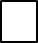 ……………………………………………………	……………………………………………………DatoAvd.	Dato 